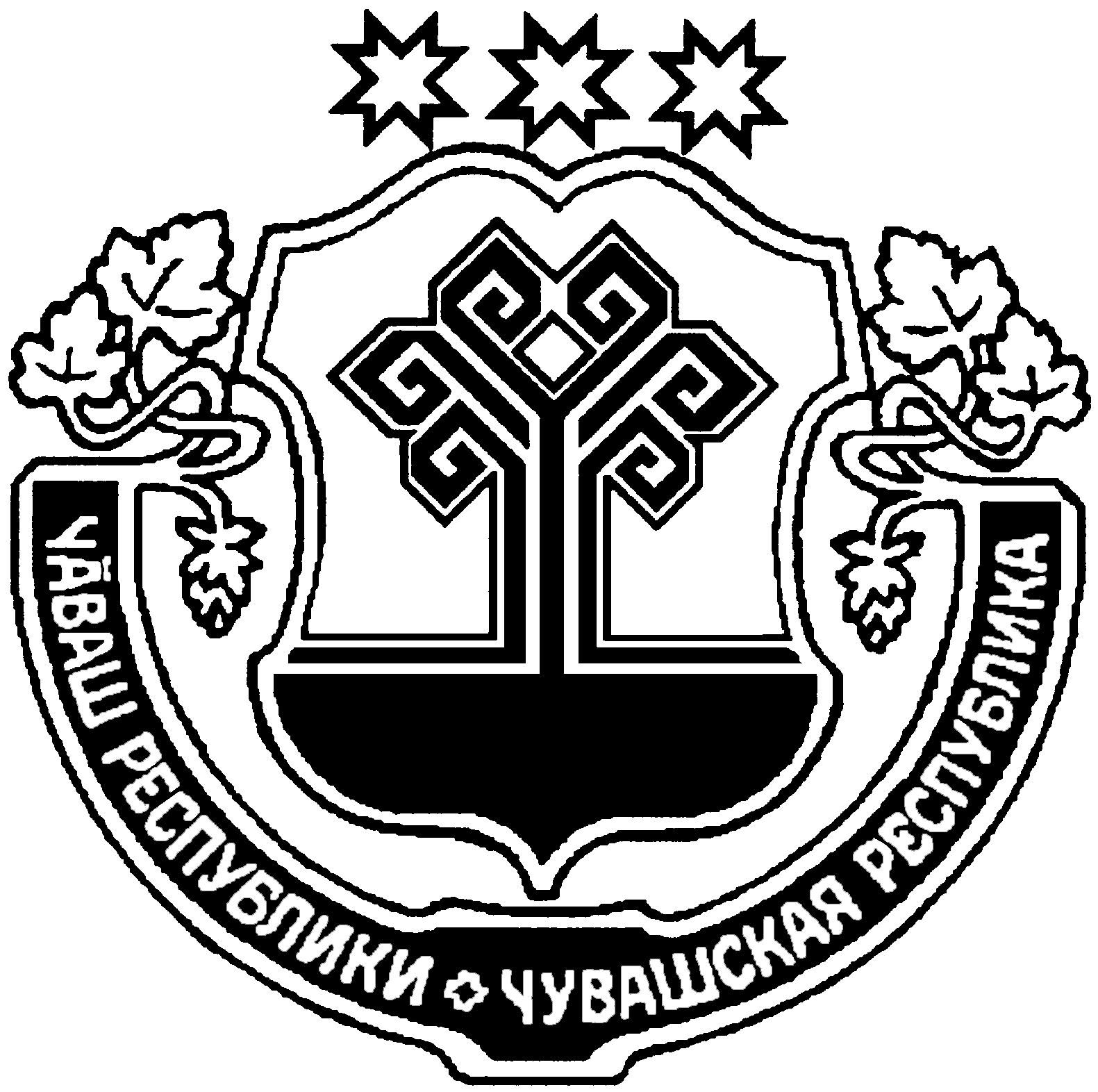 О внесении изменений в  муниципальнуюпрограмму «Содействие занятости населения» на 2014-2020 годы в Большеалгашинском сельском поселении  В соответствии с Уставом Большеалгашинского сельского поселения, на основании решения Собрания депутатов Большеалгашинского сельского поселения от 26.12.2017 г. № 38/1 «О внесении изменений в Решение Собрания депутатов Большеалгашинского сельского  поселения Шумерлинского района «О  бюджете Большеалгашинского сельского  поселения Шумерлинского  района на 2017 год »»Администрация Большеалгашинского сельского поселения  п о с т а н о в л я е т:1.Внести изменения в  муниципальную программу Большеалгашинского сельского поселения  Шумерлинского  района  «Содействие занятости населения» на 2014-2020 годы в  Большеалгашинском  сельском  поселении, утвержденную постановлением администрации Большеалгашинскогосельского поселенияШумерлинского района  от 06.11.2014 № 72 (с изменениями от 04.03.2016 № 28; № 83 от 12.08.2016; № 87 от 17.10.2017; № 28 от 23.03.2018; № 72 от 20.09.2018) следующие  изменения:1.1  Паспорт  Программы  изложить  в   новой  редакции  в  соответствии  с  приложением  №1  к настоящему  постановлению;1.2   Раздел V Программы  изложить  в  новой  редакции:« V. Ресурсное обеспечение Программы 	Мероприятия Программы финансируются из бюджета Большеалгашинского  сельского  поселения  за  счет  текущего финансирования;общий объем финансирования муниципальной программы составляет 4,9 тыс. рублей,в том числе:2014 год – 3,0 тыс. рублей;2015 год – 0,0 тыс. рублей;2016 год – 0,0 тыс. рублей;2017 год – 0,8 тыс. рублей;2018 год – 1,1 тыс. рублей;2019 год – 0,0 тыс. рублей;2020 год – 0,0 тыс. рублей. из них средства:     бюджета  сельского поселения  – 4,9 тыс. рублей,   
в том числе:2014 год – 3,0 тыс. рублей;2015 год –  0,0  тыс. рублей;2016 год –   0,0 тыс. рублей;2017 год –   0,8  тыс. рублей;2018 год –   1,1 тыс. рублей;2019 год –   0,0 тыс. рублей;2020 год –   0,0 тыс. рублей;Объемы и источники финансирования муниципальной программы уточняются при формировании  бюджета Большеалгашинского сельского поселения  Шумерлинского района на очередной финансовый год и плановый период.»1.3  Приложение  «Ресурсное  обеспечение  реализации  Муниципальной  программы  Большеалгашинского  сельского поселения  Шумерлинского  района «Содействие  занятости  населения»  на 2014-2020  годы  в Большеалгашинском сельском поселении  в  соответствии  с  приложением  №2  к настоящему  постановлению;1.4  Паспорт  подпрограммы «Обеспечение  защиты  населения от  безработицы  и  содействие  в  трудоустройстве» муниципальной  программы  Большеалгашинского  сельского  поселения  Шумерлинского  района «Содействие  занятости  населения»  на 2014-2020  годы в Большеалгашинском  сельском  поселении   изложить  в  новой  редакции  в  соответствии  с  приложением №3 к  настоящему  постановлению;1.5  Раздел V Подпрограммы  изложить  в  новой  редакции:« V. Ресурсное обеспечение муниципальной  подпрограммыПодпрограмма предусматривает общий объем финансирования из средств бюджета администрации Большеалгашинского сельского поселения Шумерлинского района  в  сумме 4,9 тыс. рублей  в  том  числе:2014 год – 3,0 тыс. рублей;2015 год – 0,0 тыс. рублей;2016 год – 0,0 тыс. рублей;2017 год – 0,8 тыс. рублей;2018 год – 1,1 тыс. рублей;2019 год – 0,0 тыс. рублей;2020 год – 0,0 тыс. рублей.  из них средства:     бюджета  сельского поселения  – 4,9 тыс. рублей,   
в том числе:2014 год –  3,0 тыс. рублей;2015 год –  0,0  тыс. рублей;2016 год –  0,0 тыс. рублей;2017 год –  0,8  тыс. рублей;2018 год –  1,1 тыс. рублей;2019 год –  0,0 тыс. рублей;2020 год –  0,0 тыс. рублей.       Объемы и источники финансирования муниципальной подпрограммы уточняются при формировании бюджета Большеалгашинского сельского поселения Шумерлинского района  на очередной финансовый год и плановый период.1.6  приложение №2 подпрограммы  «Ресурсное  обеспечение    за  счет  средств  местного  бюджета  муниципальной  программы «Обеспечение  защиты  населения  от  безработицы  и  содействие  в  трудоустройстве  в  Большеалгашинском  сельском  поселении  Шумерлинского  района  на  2014-2020 годы»  изложить  в  новой  редакции  в  соответствии  с  приложением  №4  к   настоящему  постановлению.2. Настоящее постановление вступает  в  силу  с  момента  подписания и  подлежит  обязательному  опубликованию в печатном  издании «Вестник Большеалгашинского сельского поселения Шумерлинского района. Глава Большеалгашинского сельского поселения                                                                                      Медведев М.Н.Приложение  1 к   постановлению   администрации Большеалгашинского сельского поселения от 18.02.2019г. № 9П А С П О Р Тмуниципальной программы Большеалгашинского сельского поселения Шумерлинского района  «Содействие занятости населения» на 2014–2020 годы в   Большеалгашинском  сельском  поселенииПриложение  2к   постановлению   администрации Большеалгашинского сельского поселения от  18.02.2019 г.  № 9РЕСУРСНОЕ ОБЕСПЕЧЕНИЕреализации  Муниципальной  программы  Большеалгашинского  сельского поселения  Шумерлинского  района «Содействие  занятости  населения»  на 2014-2020  годы  в Большеалгашинском сельском поселенииПриложение  3к   постановлению   администрации Большеалгашинского сельского поселения от 18.02.2019 г.  № 9ПАСПОРТ ПОДПРОГРАММЫ«Обеспечение защиты населения от безработицы и содействие в трудоустройстве» муниципальной   программы  Большеалгашинского  сельского  поселения  Шумерлинского  района «Содействие  занятости  населения» на  2014-2020  годы  в  Большеалгашинском  сельском  поселенииПриложение  4к   постановлению   администрации Большеалгашинского сельского поселения от   18.02.2019 г.  № 9РЕСУРСНОЕ ОБЕСПЕЧЕНИЕреализации  Муниципальной  подпрограммы «Обеспечение  защиты  населения  от  безработицы  и  содействие  в  трудоустройстве»  муниципальной  программы Большеалгашинского  сельского поселения  Шумерлинского  района «Содействие  занятости  населения»  на 2014-2020  годы  в Большеалгашинском сельском поселенииЧĂВАШ  РЕСПУБЛИКИÇĚМĚРЛЕ РАЙОНĚЧУВАШСКАЯ РЕСПУБЛИКА ШУМЕРЛИНСКИЙ РАЙОН  МĂН УЛХАШ ЯЛ ПОСЕЛЕНИЙĚН АДМИНИСТРАЦИЙĚЙЫШĂНУ18 февраля 2019 г.  № 9Мăн Улхаш ялěАДМИНИСТРАЦИЯ БОЛЬШЕАЛГАШИНСКОГО СЕЛЬСКОГО ПОСЕЛЕНИЯПОСТАНОВЛЕНИЕ18 февраля 2019 г. № 9село Большие АлгашиСтатусНаименование  муниципальной  программы  Большеалгашинского  сельского  поселения Шумерлинского  района(подпрограммы  муниципальной  программы Большеалгашинского  сельского  поселения  Шумерлинского  района)основного  мероприятия,мероприятияОтветственный  исполнитель,соисполнители,муниципальной  программы Большеалгашинского  сельского  поселения  Шумерлинского    районаКод  бюджетной  классификацииКод  бюджетной  классификацииКод  бюджетной  классификацииКод  бюджетной  классификацииРасходы  по  годам, тыс.рублейРасходы  по  годам, тыс.рублейРасходы  по  годам, тыс.рублейРасходы  по  годам, тыс.рублейРасходы  по  годам, тыс.рублейРасходы  по  годам, тыс.рублейРасходы  по  годам, тыс.рублейСтатусНаименование  муниципальной  программы  Большеалгашинского  сельского  поселения Шумерлинского  района(подпрограммы  муниципальной  программы Большеалгашинского  сельского  поселения  Шумерлинского  района)основного  мероприятия,мероприятияОтветственный  исполнитель,соисполнители,муниципальной  программы Большеалгашинского  сельского  поселения  Шумерлинского    районаГлавный  распорядитель  бюджетных  средствРаздел, подразделЦелевая  статьяГруппа (подгруппа)вида  расходов20142015201620172018201920201234567891011121314Муниципальная  программа Большеалгашинского  сельского  поселения Шумерлинского  района«Содействие  занятости  населения» на 2014-2020 годы  в Большеалгашинском  сельском поселенииАдминистрация  Большеалгашинского  сельского  поселения  Шумерлинского  районахххх3,00,00,00,81,10,00,0Подпрограмма«Обеспечение    защиты  населения  от  безработицы  и  содействие  в  трудоустройстве»Админист рация  Большеалгашинского  сельского  поселения  Шумерлинского  районахххх3,00,0    0,0   0,8  1,10,00,0Основное  мероприятие1Организация  временного трудоустройства безработных  граждан, испытывающих  трудности  в  поиске  работыадминистрация  Большеалгашинского  сельского  поселения  Шумерлинского  районахххх3,00,0   0,0   0,8  1,1  0,00,0Основное  мероприятие2Организация  временноготрудоутройства  несовершеннолетних  граждан  в  возрасте от  14  до  18  лет  в  свободное  от  учебы  время администрация  Большеалгашинского  сельского  поселения  Шумерлинского  районахххх0,00,00,00,00,00,00,0 Ответственный исполнитель муниципальной ПодпрограммыАдминистрация Большеалгашинского сельского поселенияСоисполнители муниципальной Подпрограммыказенное учреждение Чувашской Республики «Центр занятости населения города Шумерли» Государственной службы занятости населения Чувашской Республики;Подпрограммы                                                              «Обеспечение защиты населения от безработицы и содействие в трудоустройстве»;Основные мероприятияорганизация временного трудоустройства несовершеннолетних граждан в возрасте от 14 до 18 лет в свободное от учебы время;организация  временного  трудоустройства  безработных  граждан,  испытывающих  трудности  в  поиске  работы;организация оплачиваемых общественных работ;трудоустройство незанятых граждан на постоянную и временную работу, направление безработных граждан на обучение профессиям, специальностям, востребованным на рынке труда, оказание социальной поддержки безработным гражданам, организация самозанятости безработных граждан;Цели муниципальной Подпрограммысоздание условий для повышения эффективности занятости населения и обеспечения устойчивого функционирования рынка трудаЗадачи муниципальной Подпрограммыобеспечения защиты населения от безработицы и содействие втрудоустройстве;предотвращение роста напряженности на рынке труда;совершенствование организационных форм содействия занятости населения с учетом специфических потребностей отдельных социально-демографических групп населенияЦелевые индикаторы (показатели) муниципальной Подпрограммы           уровень удовлетворенности полнотой и качеством государственных услуг в области содействия занятости населенияСроки реализации Муниципальной подпрограммы  2014 - 2020 годыОбъемы  финансирование Муниципальной  подпрограммыОжидаемые  результаты  реализацииМуниципальной  ПодпрограммыОбъемы  бюджетных  ассигнований  Муниципальной  подпрограммы  составляет 4,9 тыс. рублей,  в том числе:2014 год –  3,0  тыс. рублей;2015 год –  0,0  тыс. рублей;2016 год –  0,0 тыс. рублей;2017 год –  0,8  тыс. рублей;2018 год –  1,1 тыс. рублей;2019 год –  0,0 тыс. рублей;2020 год –  0,0 тыс. рублейиз них средства:     бюджета  сельского поселения  – 4,9 тыс. рублей,   
в том числе:2014 год – 3,0 тыс. рублей;2015 год – 0,0  тыс. рублей;2016 год – 0,0 тыс. рублей;2017 год – 0,8  тыс. рублей;2018 год – 1,1 тыс. рублей;2019 год – 0,0 тыс. рублей;2020 год – 0,0 тыс. рублей;Объемы и источники финансирования муниципальной подпрограммы уточняются при формировании бюджета Большеалгашинского сельского поселения Шумерлинского района на очередной финансовый год и плановый периодподдержание социальной стабильности в обществе;сокращение разрыва между уровнями общей и регистрируемой безработицы.СтатусНаименование  муниципальной  программы  Большеалгашинского  сельского  поселения Шумерлинского  района(подпрограммы  муниципальной  программы Большеалгашинского  сельского  поселения  Шумерлинского  района)основного  мероприятия,мероприятияОтветственный  исполнитель,соисполнители,муниципальнойподпрограмммы Большеалгашинского  сельского  поселения  Шумерлинского    районаКод  бюджетной  классификацииКод  бюджетной  классификацииКод  бюджетной  классификацииКод  бюджетной  классификацииРасходы  по  годам, тыс.рублейРасходы  по  годам, тыс.рублейРасходы  по  годам, тыс.рублейРасходы  по  годам, тыс.рублейРасходы  по  годам, тыс.рублейРасходы  по  годам, тыс.рублейРасходы  по  годам, тыс.рублейСтатусНаименование  муниципальной  программы  Большеалгашинского  сельского  поселения Шумерлинского  района(подпрограммы  муниципальной  программы Большеалгашинского  сельского  поселения  Шумерлинского  района)основного  мероприятия,мероприятияОтветственный  исполнитель,соисполнители,муниципальнойподпрограмммы Большеалгашинского  сельского  поселения  Шумерлинского    районаГлавный  распорядитель  бюджетных  средствРаздел, подразделЦелевая  статьяГруппа (подгруппа)вида  расходов20142015201620172018201920201234567891011121314Муниципальная  подпрограмма Большеалгашинского  сельского  поселения Шумерлинского  района«Обеспечение    защиты  населения  от  безработицы  и  содействие  в  трудоустройстве»Администрация  Большеалгашинского  сельского  поселения  Шумерлинского  районахххх3,00,00,00,81,10,00,0Основное  мероприятие1Организация  временного  трудоустройства  безработных  граждан, испытывающих  трудности  в поиске  в  работыадминистрация  Большеалгашинского  сельского  поселения  Шумерлинского  районахххх3,00,0   0,0   0,8   1,1  0,0  0,0Основное  мероприятие2Организация  временноготрудоутройства  несовершеннолетних  граждан  в  возрасте от  14  до  18  лет  в  свободное  от  учебы  время администрация  Большеалгашинского  сельского  поселения  Шумерлинского  районахххх0,00,00,00,00,00,00,0